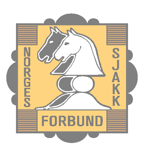 PRESSEMELDINGFra Norges Sjakkforbund
Fredag 29. Mai 2015 kl 10STOR GAVE TIL SJAKK I SKOLENSparebankstiftelsen DNB har gitt 4 mkr i gave til et Sjakk i Skolen prosjekt i 2015-18 i regi av Norges Sjakkforbund (NSF). Gaven skal brukes til å tilby alle barneskoler som ønsker sjakk-aktivitet hos seg en mulighet for dette. Av landets ca 1650 barneskoler er det bare en liten andel – under 200 – som har sjakktilbud i dag. Målet med prosjektet er å øke denne andelen med 500 nye skoler innen 2018.Mange barneskoler ønsker å begynne med sjakk, men har verken midler eller egen kompetanse til å komme i gang. Det nye skolesjakkprosjektet vil legge opp til «selvhjelps-pakker» med opplæring, sjakkmateriell som brett og brikker osv., som gjør at lærere, foreldre, eldre barn og andre entusiaster kan realisere sine lokale sjakk-planer.Dette nye skolesjakkprosjektet vil foregå parallelt med det forskningsprosjekt NSF har tatt initiativ til, der det i perioden 2016-18 planlegges undersøkt hvilke effekter sjakk integrert i barneskoleundervisningen kan ha for barn i læresituasjonen. Mange land har tatt i bruk sjakk i undervisningen, og EU anbefalte i 2012 alle medlemsland om å integrere sjakk i pensum for andre skolefag. Nå kan Norge komme til å foreta samme vurdering, om mulig på et enda sterkere forskningsfaglig grunnlag. Geir Nesheim, generalsekretær i Norges Sjakkforbund sier: Sparebankstiftelsen DNB har vært en veldig god samarbeidspartner for oss i sjakken i flere år, f.eks. i fjor i forbindelse med Sjakk-OL i Tromsø, der mange barn deltok i «Sjakkstafetten» frem til OL startet, og ikke minst med støtte til lokale aktiviteter, nå sist til Vestli og Rødtvedt skoler i Groruddalen i Oslo, der mange barn nå deltar i nye sjakkaktiviteter. Når vi nå har fått denne nye store gaven får vi mulighet til å ta et nytt krafttak for at flere barn kan få spille sjakk. Dette er veldig gledelig.For spørsmål, kontaktGeir Nesheim
Generalsekretær Norges Sjakkforbund
482 22 572
nsf@sjakk.no